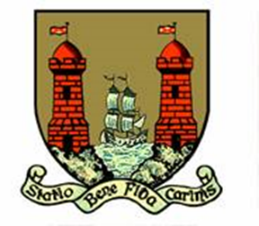 COMHAIRLE CATHRACH CHORCAÍCORK CITY COUNCILPlease tick as appropriateNew Licence 			Renewal 	Signature of Applicant (s)/Agent: ___________________________________________Date: __________________________________________________________________The application should be sent to the following address:Planning Development Management Section, Cork City Council, City Hall,Anglesea Street, Cork.Contact Details – Not for Publication Person/Agent acting on behalf of the Applicant (if any):DATA PROTECTION“Cork City Council is committed to fulfilling its obligations imposed by the Data Protection Acts 1988 to 2018 and the GDPR. Our privacy statement and data protections policy is available at https://www.corkcity.ie/en/council-services/public-info/gdpr/.We request that you read these as they contain important information about how we process personal data.Please NoteA deemed decision to grant a licence shall be subject to the condition that the network operator concerned, in advance of the commencement of the works to erect, construct, place or maintain electronic communications infrastructure or any associated physical infrastructure, shall informthe planning authority concerned, where planned work is on a national road, Transport Infrastructure Ireland, and where planned work is on any regional or local road, the road authority in whose functional area the network operator proposes to carry out the workApplicant DetailsApplicant DetailsName of Applicant:Address:Company Details:(where relevant)Details of Proposed DevelopmentDetails of Proposed DevelopmentLocation of tele-structure:Description and particulars: If there is an existing tele-structure in the locality, please specify why this cannot be utilised:Period which licence is being sought:Required documentation to be includedRequired documentation to be includedPlanning Statement / ReportSite Location Map to scale not less than 1:2500Site Layout Map showing proposed structureDrawings & Elevations Site AssessmentVisual Impact AssessmentAA Screening Report Referenced in the cover letter (where applicable) Comreg AuthorisationFee (125 per annum) Max period is 3 yearsApplicant’s NameApplicant’s AddressApplicant’s AddressTelephone:Telephone:E-mail address:E-mail address:Name:Address:Telephone:E-mail address:Should all correspondence be sent to the above address? (Please note that if the answer is ‘No’, all correspondence will be sent to the Applicant’s address)Should all correspondence be sent to the above address? (Please note that if the answer is ‘No’, all correspondence will be sent to the Applicant’s address)Yes			 No 